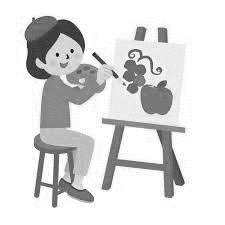 文化祭作品出展申込書　締切１０月１４日（金）ＴＥＬ・ＦＡＸＴＥＬ・ＦＡＸ住所住所Ｎｏ題　名題　名種別種別大きさ大きさ展示場所机・パネル机・パネル